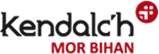 FICHE D’INSCRIPTION STAGE TERROIR «PAYS de Baud-Bignan» Par Jean-Yves JoannicLe dimanche 19 Janvier 2020 A la salle des fêtes – 56500 MoréacNom du groupe : …………………………………………………………. 	Participera au stage   	 	 	 	OUI 	NON Nombre de participants : …………………. Prix (incluant le repas) : 15 euros (prix adhérents)20 euros (extérieur)A régler à l’inscription par chèque à l’ordre deFédération Kendalc’h 56OùPar virement bancaire Assoc. KENDALC’H MOR BIHANCA SARZEAU FR76 1600 6340 1198 6181 0641 049BIC : AGRIFRPP860Merci de joindre un ordre de virement.(Aucun remboursement ne sera effectué)(Apéritif – buffet froid– dessert)Horaires : Accueil à 9 H. Enseignement de 9h30 à 12h30 et de 14h à 17h30.   Fiche à renvoyer avant le 10 janvier 20 avec le règlement par courrier à : Kendalc’h Mor Bihan   Chez Frédérick JEGAT Lispert  56500 REGUINY Pour tous renseignements, vous pouvez me joindre par mail ou par téléphone : 06 31 22 52 83 federation56@kendalch.com